
Motion to Amend the General and Departmental Bylaws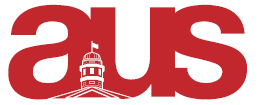 Whereas, different constraints every year often make these dates difficult; Whereas, it is important that Elections AUS is invited to any social media to ensure no infractions;Whereas, to avoid grey areas, the appendix for infractions can serve as institutional knowledge to future Elections AUS teams. Be it resolved, AUS Legislative Council amend the general and electoral by-laws clauses 1.10 and 2.2 in the General by-laws and 1.5, 2.2, and 4.2 in the Departmental bylaws, as seen in Appendix 1, 2, and 3, the other amendments in the appendices are struck.Submitted by,Chloe Kemeni, Vice-President Academic Maria Thomas, President 